Денсаулық күніне арналғанАнықтамаҚыркүйек 2022 жыл      Дене тәрбиесі, салауатты өмір салтын қалыптастыру бағыты бойынша ТІЖО, тәлімгер, дене шынықтыру пәні мұғалімдерінің ұйымдастыруымен барлық мектеп оқушыларымен саптық жиын, жаттығулар, ұлдар-қыздар арасында түрлі жарыстар, флешмоб өткізілді. Аудандық Жастар орталығынан қонақтар келіп, Денсаулық фестивалі-2022 ұйымдастырылып, сәтті өтті.  Денсаулық фестивалінде өткен кросс, волейбол, фудбол жарыстары бойынша жеңімпаздар анықталып, марапатталды.https://www.instagram.com/p/CimxOj0NJat/?igshid=MDE2OWE1N2Q= 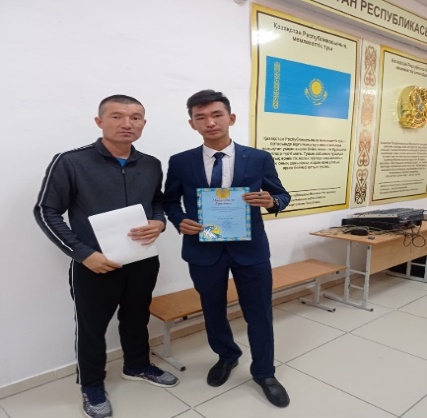 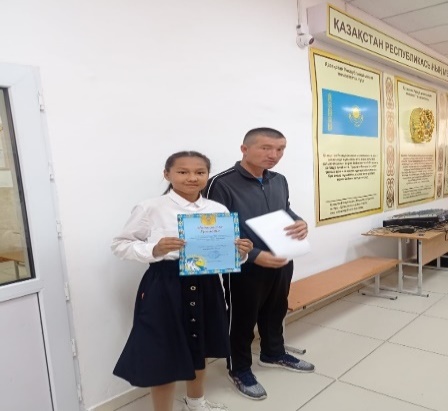 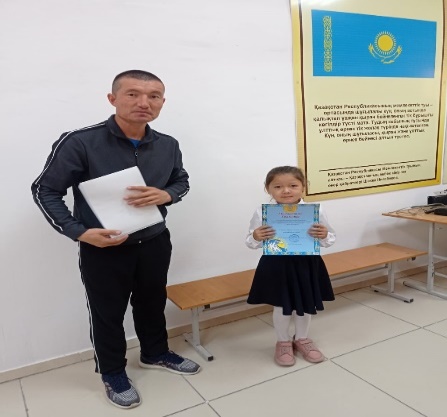 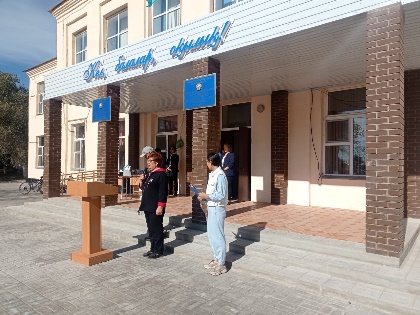 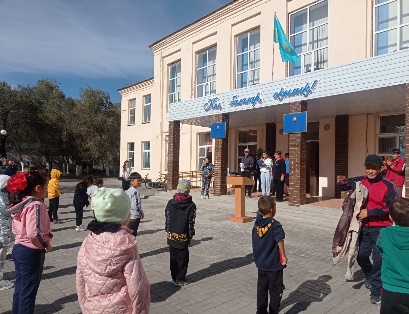 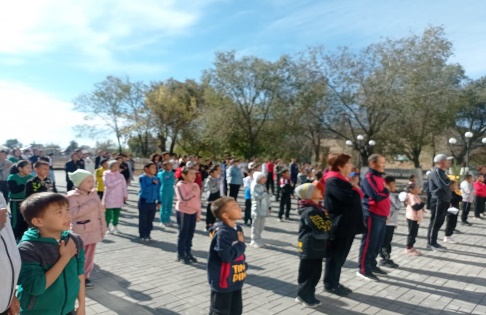 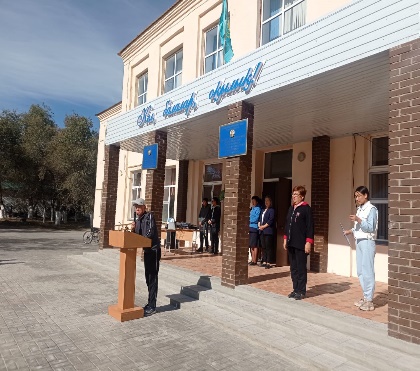 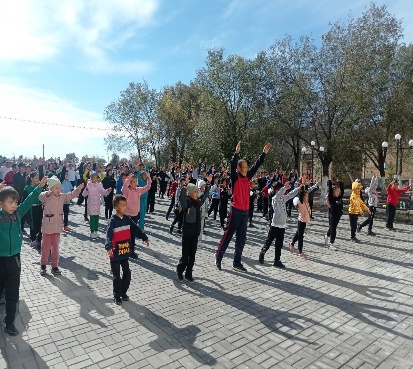 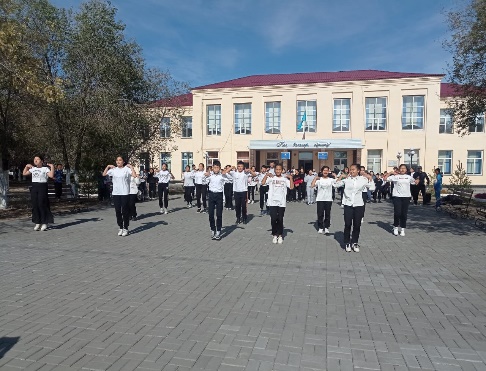 	Тәлімгер: Жангельдина М.Ш